Национальные проекты. Фотоконтроль-2019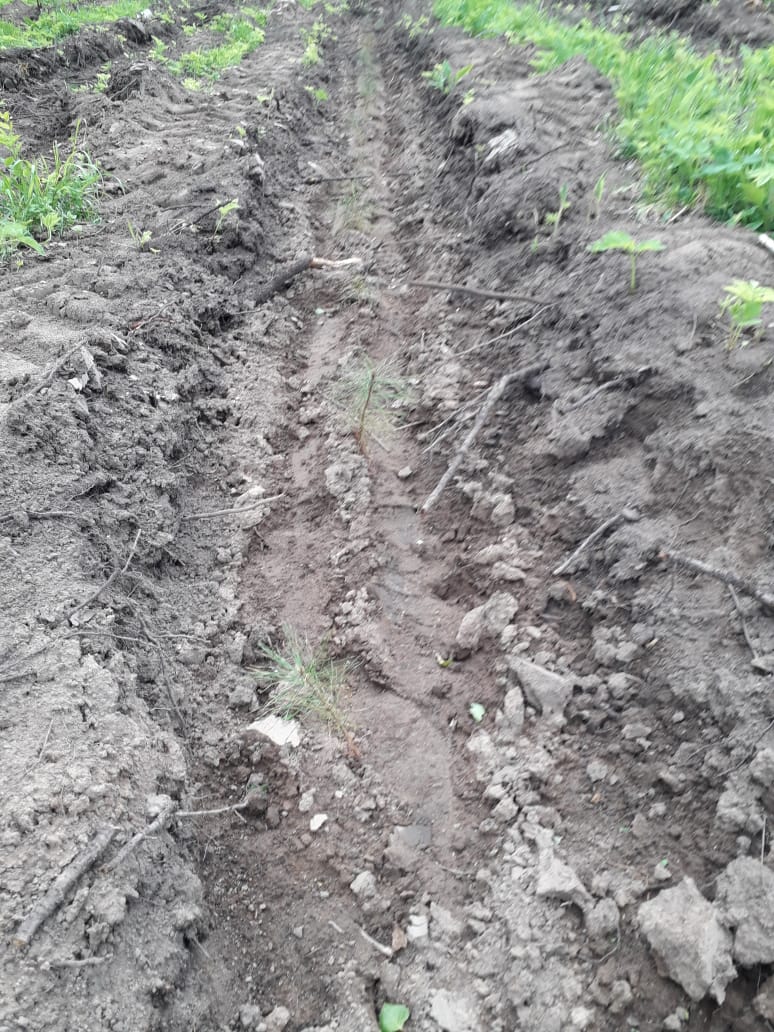 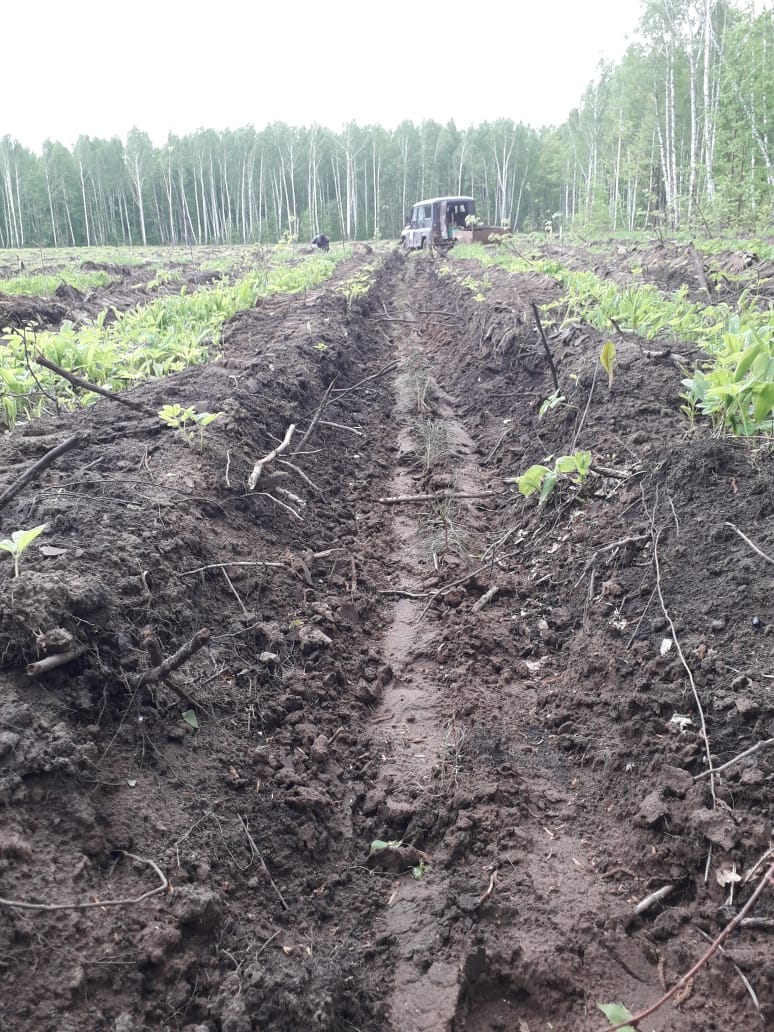 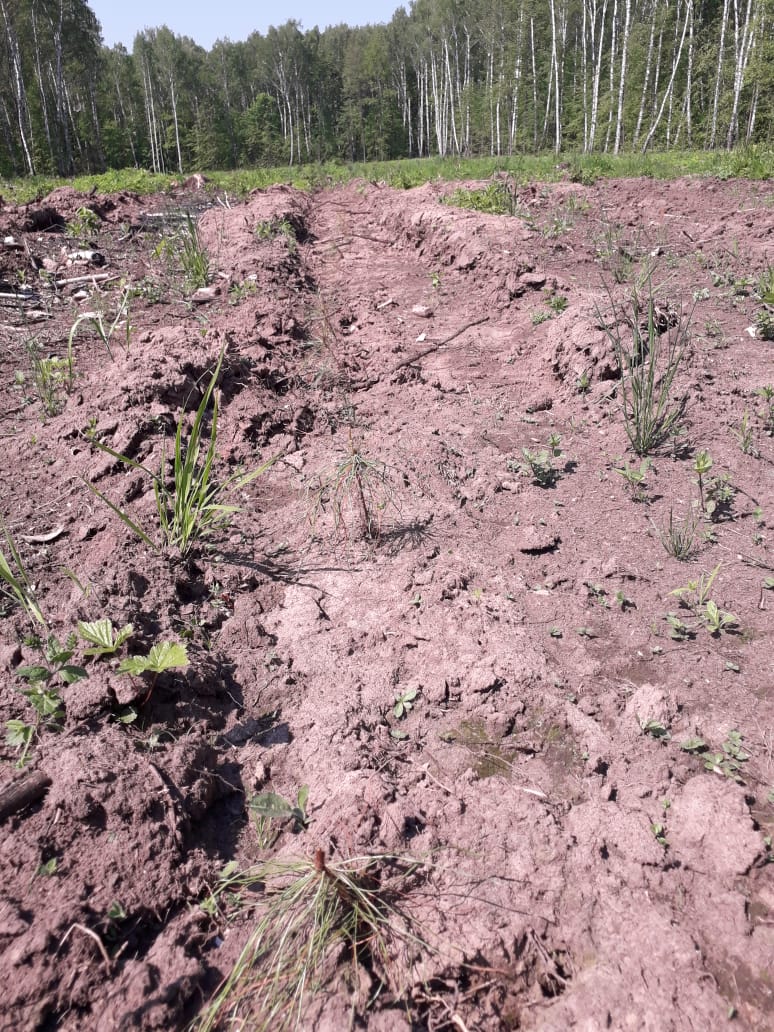 Проект«Экология»ОбъектЛесовосстановление на территории Муслюмовского муниципального районаДата посещения03 июля 2019 годаСостав участниковА.М. Ахметзянов, заместитель главы Муслюмовского муниципального районаСайфиев Ильнар Фирдависович Главный специалист отдела инфраструктурного развития Исполнительного комитета Муслюмовского муниципального района, Хамадищин И.Ш - депутат от Совета Митряевского  СП Выполнение графика работ на объектеИскусственное лесовосстановление на площади 44 га. Работы завершены, приемка работ выполнена. По состоянию на 01.06.2019г. посажено саженцев кустарников и деревьев в количестве 106000 шт.С населением района проведены беседы, организованы массовые, семейные акции по посадке саженцев деревьев.Основные выводыНетИмеющиеся проблемыНе выявленоПоручения, предложения, рекомендацииНетОтветственныеСайфиев Ильнар Фирдависович Главный специалист отдела инфраструктурного развития Исполнительного комитета Муслюмовского муниципального района, Хамадищин И.Ш - депутат от  Совета Митряевского СП